FRAMESPORT - Second PR; PP-11 - University of Rijeka, Faculty of Maritime studies SOURCE: Morski.hr Regional Web PortalLink: Pomorski fakultet iz Rijeke u projektu razvoja aplikacija za rezervaciju vezova i pametne mobilnosti | | Morski HRDATE: 02.06.2021.TITLE: Pomorski fakultet iz Rijeke u projektu razvoja aplikacija za rezervaciju vezova i pametne mobilnostiSCREENSHOT: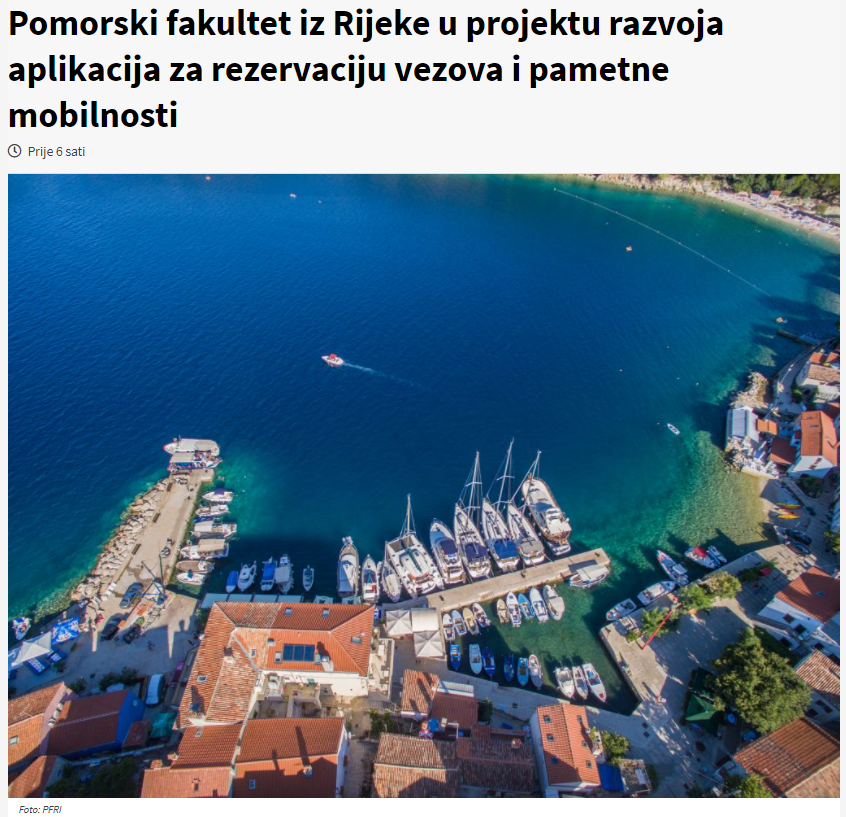 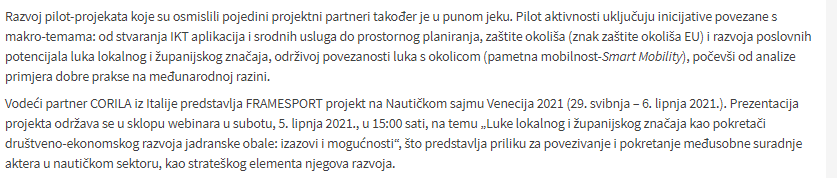 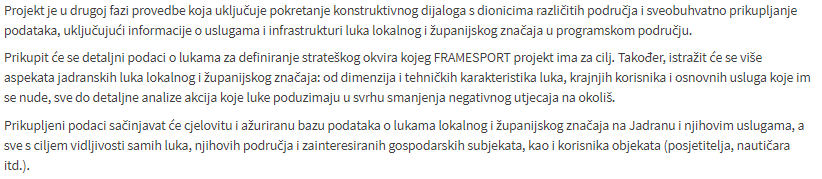 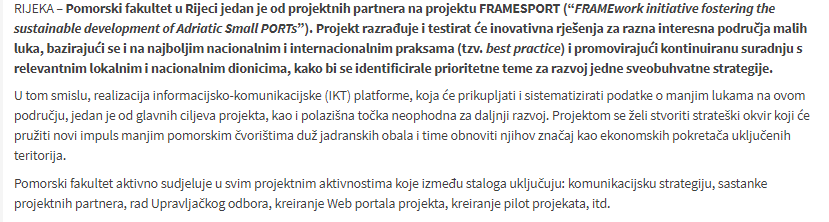 